Patient Intake FormName:  _____________________________________  _____________________________________  _______               First                                                                    Last  	                 	 	                         MI Date of Birth: _________________________________ 	Email: _______________________________________   Month/Day/Year Home Address: ________________________________  _____________________  _________  _____________   Street/Apt #  	 	                           City 	                                State            Zip Code Employer Name: ______________________ Work Address: ______________________________  ___________	                       If student, retired, or unemployed, please indicate that above                 Street	 	                         City     Phone Numbers: __________________________________  _________________________________________ Preferred                                                 SecondaryEmergency Contact: __________________________  _____________________  _____________________	  Name   	                                           Relationship                      Phone Number Prescribing Physician: ____________________________  _____________________  ___________________________ (If you have one)         Name                                                  Office Name	           Phone Number Primary Care Physician: _______________________________________________  ____________________ 	                                       Name                                                                                      Phone Number How did you hear about us? Prescribing Physician    Someone Else: _____________________________________Self If Self, please select below:Clinic WebsiteFacebookGoogleTherapydiaYelpOther Website: __________________Your GoalsWhat are your goals for treatment?: ___________________________________________________________________Is there anything else you would like to ask your PT?: _____________________________________________________Patient Signature: ___________________________________________  Date: _______________________________ Medical HistorySex: ______________ Preferred Pronoun: ______________ Height: _______________ Weight: _________________Type of Injury: _______________________________________ Onset/Injury Date: ____________________________Did your injury occur as result of an accident?:  Yes No     If yes, please select: Work Auto	Previous treatment for this injury: ___________________________________________________________________Have you had physical therapy treatment this year?  Yes No     If yes, how many visits: ______________________Please mark your area(s) of concern on the body chart: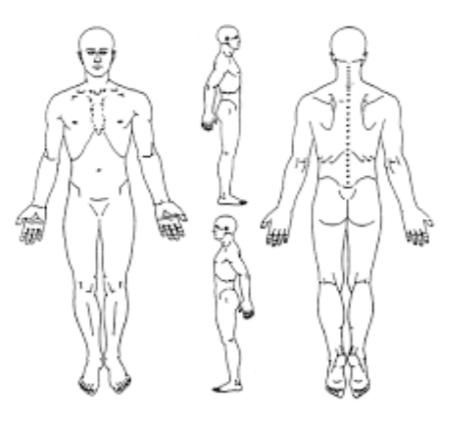 Rate your current pain level for the condition, 0-10, 0 = no pain, 10 = severe pain: _______________________Please list any recent imaging: X ray date:  _______________ MRI Date:  _________ CT Scan  Date: ____________  Other: _____________Are you currently taking medications? Yes No     Name or Type of medication: ___________________________How would you rate your overall health?: Excellent   Good  Fair  Poor How would you rate your strength?:  Excellent   Good  Fair  Poor How would you rate your flexibility?: Excellent   Good  Fair  Poor Pelvic History1. Describe the current problem that brought you here? _____________________________________________________________________________________________________________________________________________________2.  When did your problem first begin? __________________________________________________________________	  								3.  Was your first episode of the problem related to a specific incident? Yes/No Please describe and specify date: ______________________________________________________________________________________________________________________________________________________________________								4.  Since that time is it: staying the  _______ same 	_______ getting worse 	_______ getting better5. If pain is present rate pain on a 0-10 scale 10 being the worst. _______		6. Describe the nature of the pain (i.e. constant burning, intermittent ache) ______________________________________________________________________________________________________________________________________				7.  Activities/events that cause or aggravate your symptoms. Check/circle all that apply___ Sitting greater than _____  minutes	                          ___ With cough/sneeze/straining___ Walking greater than _____	 minutes		___ With laughing/yelling___ Standing greater than _____  minutes		___ With lifting/bending___ Changing positions (ie. - sit to stand)		___ With cold weather___ Light activity (light housework)			___ With triggers i.e. /key in door___ Vigorous activity/exercise (run/weight lift/jump)	___ With nervousness/anxiety___ Sexual activity					___ No activity affects the problem___ Other, please list _____________________________________________________________________________												8.  What relieves your symptoms? ____________________________________________________________________________________________________________________________________________________________________										9.  Rate the severity of this problem from 0 -10 with 0 being no problem and 10 being the worst ___________ 	Have you ever had any of the following conditions or diagnoses? Circle all that apply Cancer 				Stroke				Emphysema/chronic bronchitisHeart problems			Epilepsy/seizures		AsthmaHigh Blood Pressure		Multiple sclerosis		Allergies-list belowAnkle swelling			Head Injury			Latex sensitivityAnemia				Osteoporosis			Hypothyroid/ HyperthyroidLow back pain			Chronic Fatigue Syndrome	HeadachesSacroiliac/Tailbone pain		Fibromyalgia			DiabetesAlcoholism/Drug problem	Arthritic conditions		Kidney diseaseChildhood bladder problems	Stress fracture			Irritable Bowel SyndromeDepression			Acid Reflux /Belching		HepatitisAnorexia/bulimia		Joint Replacement		Sexually transmitted diseaseSmoking history			Bone Fracture			Physical or Sexual abuse Vision/eye problems		Sports Injuries			Raynaud’s (cold hands and feet)Hearing loss/problems		TMJ/ neck pain 			Pelvic painOther/Describe ______________________________________________________________________________												Surgical /Procedure HistoryY/N 	Surgery for your back/spine  		Y/N	Surgery for your bladder/prostateY/N	Surgery for your brain			Y/N	Surgery for your bones/jointsY/N	Surgery for your female organs	             Y/N	Surgery for your abdominal organsOther/describe ______________________________________________________________________________												Ob/Gyn History (females only) Y/N	Childbirth vaginal deliveries # _____		Y/N	Vaginal drynessY/N	Episiotomy # _____				Y/N	Painful periods	Y/N	C-Section # _____				Y/N	Menopause - when? _____ 	Y/N	Difficult childbirth # _____			Y/N	Painful vaginal penetration Y/N	Prolapse or organ falling out			Y/N	Pelvic/genital pain		Y/N	Other /describe ____________________________________________________________________________											Males only Y/N	Prostate disorders				Y/N	Erectile dysfunction	Y/N	Shy bladder					Y/N	Painful ejaculation		 Y/N	Pelvic/genital  pain location ______________________________________________			Y/N	Other /describe ________________________________________________________			Medications - pills, injection, patch	Start date ___________	 Reason for taking ___________________________________________________________________________________________________________________________________________________________________________________________________________________________________________________________________________________________________________________________Pelvic Symptom QuestionnaireBladder / Bowel Habits / SymptomsY/N	Trouble initiating urine stream		Y/N	Blood in stool/fecesY/N	Urinary intermittent /slow stream		Y/N	Painful bowel movements (BM)	Y/N	Strain or push to empty bladder		Y/N	Trouble feeling bowel urge/fullness Y/N	Difficulty stopping the urine stream	Y/N	Seepage/loss of BM without awarenessY/N	Trouble emptying bladder completely	Y/N	Trouble controlling bowel urgeY/N	Blood in urine 				Y/N	Trouble holding back gas/fecesY/N	Dribbling after urination			Y/N	Trouble emptying bowel completelyY/N	Constant urine leakage			Y/N	Need to support/touch to complete BMY/N	Trouble feeling bladder urge/fullness 	Y/N	Staining of underwear after BM		Y/N	Recurrent bladder infections		Y/N	Constipation/straining ______% of timeY/N	Painful urination				Y/N	Current laxative use -type ________________________	Y/N	Other/describe __________________________________________________________________________											Describe typical position for emptying: ______________________________________________________________ 									9.  Rate a feeling of organ "falling out" / prolapse or pelvic heaviness/pressure:___None present___Times per month (specify if related to activity or your menstrual period)___With standing for ______ minutes or ______	hours.	___With exertion or straining___Other _____________________________________________________________________________________													10a. Bladder leakage - number of episodes	10b.  Bowel leakage - number of episodes___ No leakage					___ No leakage___ Times per day				___ Times per day___ Times per week				___ Times per week	___ Times per month				___ Times per month___ Only with physical exertion/cough		___ Only with exertion/strong urge11a. On average, how much urine do you leak?  	 11b. How much stool do you lose?___ No leakage					___ No leakage___ Just a few drops				___ Stool staining___ Wets underwear				___ Small amount in underwear___ Wets outerwear				___ Complete emptying___ Wets the floor				___ Other __________________						12.  What form of protection do you wear?  (Please complete only one)___None___Minimal protection (tissue paper/paper towel/pantishields)___Moderate protection (absorbent product, maxi pad)___Maximum protection (specialty product/diaper)___Other __________________________________________________________________________________													On average, how many pad/protection changes are required in 24 hours?   ______ # of padsPatient Signature: ___________________________________________ Date: ______________________________Office PoliciesCONSENT FOR TREATMENT: I hereby agree and give my consent for Therapydia to provide physical therapy care and treatment considered necessary and proper in evaluating or treating my physical condition. This consent is intended as a waiver of liability for such treatment except acts of negligence.  ______(initial) PARENTAL CONSENT FOR TREATMENT (UNDER 18): As parent and/or legal guardian of ______________________________, I authorize Therapydia to treat while I am not present.  Parent/Guardian Signature: ______________________________________   Date: ___________________________CANCELLATIONS AND NO-SHOWS: Appointments cancelled with less than 24 business-hours notice will be subject to a fee of $100, which is not reimbursable by insurance, and will be automatically charged to the credit card provided. If you have a Monday appointment but cancel after our office closes on Friday, this will be considered a late cancel. ______(initial)LATE ARRIVALS: Arriving 10 or more minutes late to a 30 minute appointment will be considered a no-show and will be subject to a fee of $100. Arriving 15 or more minutes late to a 40+ minute appointment will be considered a no-show and will be subject to a fee of $100. ______(initial)PAYMENT DUE AT TIME OF SERVICE: “I understand that payment of deductible, co-payment or co-insurance is due at the time of service.” Our office will provide you with a QUOTE of benefits, however, we cannot guarantee your benefits. Please note we have a return check fee of $35 dollars. We will collect your copay/coinsurance at each visit. In addition, Therapydia will provide a current account balance at each visit that may be paid by credit card, check or cash. You will also receive a monthly account statement. Therapydia stores credit card information securely and will automatically charge balances older than 30 days. If you have questions regarding your balance, please call our office manager as soon as possible. If you have a balance > 61 days past due, you will be contacted by our billing company, as a reminder to pay your bill. If after multiple attempts to reach you and you have taken no action to pay your bill, your overdue balance may be sent to collections. ______(initial)ASSIGNMENT OF BENEFITS: I understand and authorize the release of medical information to file health insurance claims for me by Therapydia. I also authorize my insurance provider(s) to pay Therapydia directly. ______(initial)INSURANCE BENEFITS: It is your responsibility to know your benefit information and you are ultimately financially responsible for all services rendered to you. As a courtesy, we will call to verify coverage prior to your first appointment and will verbally summarize this information, if you have provided your insurance information to our office. We will also provide a written summary at your first visit. This is only an explanation of coverage obtained from your insurance company and is not a guarantee of coverage. If the information provided by your insurance company is inaccurate or the insurance company changes its coverage, you will be financially responsible for payment for services and any charges not covered by your insurance plan. You further understand that this agreement is binding regardless of any legal transaction currently in progress or initiated during or after the course of your treatments unless agreed to in writing by yourself and a representative of Therapydia. Please note that what we collect in the office may only be a portion of your balance. Actual patient responsibility can only be determined once your insurance company has processed a claim. If you have further financial obligation than what we collected in the office, you will receive a statement from our billing company to be paid in full within 30 days. If your statement is not paid within 30 days, your balance will be automatically charged to the credit card provided. If your account is deferred to a collection agency, you agree to pay all collection costs incurred. ______(initial)BILLING FOR WORKERS’ COMPENSATION OR AUTO POLICY: Therapydia will only bill your auto policy if one exists for the injury listed. We can bill your commercial insurance only if a claim is reported to the subrogation department of your carrier and it is provided to us in writing that this has been done. SELF-PAY: For clients without insurance or who wish to submit to their insurance directly, Therapydia offers a time of service rate. While rates are subject to change, advance notice will be provided. I have read and understand the above information and I understand my responsibility for the payment of my account.Patient Signature: ____________________________________ Date: ______________________________This notice describes how medical information about you may be used and disclosed, and how you can get access to this information. Please review it carefully. USES AND DICLOSURES OF YOUR MEDICAL INFORMATIONTreatment: We may use medical information about you to provide you with medical treatment or services.  Payment: We may use and disclose medical information about you so that the treatment and services you receive at our practice may be billed to and payment may be collected from you, an insurance company, or a third party.  Health Care Operations: We may use and disclose health information about you for operations of our health care practice. Individuals Involved in Your Care or Payment for Your Care: We may release medical information about you to a friend or family member who is involved in your medical care.  Health-Related Services and Treatment Alternatives: We may use and disclose health information to tell you about health-related services or recommend possible treatment options or alternatives that may be of interest to you.  As Required By Law: We will disclose medical information about you when required to do so by federal, state, or local law.  To Avert a Serious Thread to Health or Safety: We may use and disclose medical information about you when necessary to prevent a serious threat to your health and safety or the health and safety of the public or another person. Military and Veterans: If you are a member of the armed forces, we may release medical information about you as required by military command authorities. Worker's Compensation: We may release medical information about you for workers’ compensation or similar programs. Public Health Risks: We may disclose medical information about you for public health activities. Health Oversight Activities: We may disclose medical information to a health oversight agency for activities authorized by law. Lawsuits and Disputes: If you are involved in a lawsuit or a dispute, we may disclose medical information about you in response to a court or administrative order.  Law Enforcement: We may release medical information if asked to do so by law enforcement officials.Coroners, Medical Examiners and Funeral Directors: We may release medical information to a coroner or medical examiner.  National Security and Intelligence Activities:  We may release medical information about you to authorized federal officials for intelligence, counterintelligence, and other national security activities authorized by law.  Protective Services for the President and Others: We may disclose medical information about you to authorized federal officials so they may provide protection to the President, other authorized persons of foreign heads of state or conduct special investigations.  Inmates: If you are an inmate of a correctional institution or under the custody of a law enforcement official, we may release medical information about you to the correctional institution or law enforcement official. Your Right to Inspect and Copy: To inspect and copy your medical information, you must submit your request in writing. We may deny your request to inspect and copy, in limited circumstances. If you are denied access to medical information, you may request in writing, that the denial be reviewed. Your Right to Amend: If you feel that medical information we have about you is incorrect or incomplete, you may request an amendment in writing.  Your request may be denied if you do not include a reason to support the request.  Your  Right  to an Accounting of Disclosures: You have the right to request in writing, a list of accounting for any disclosures of your medical information we have made, except for uses and disclosures for treatment, payment, and health care operations, as previously described.  Your Right to Request Restrictions: You have the right to request a restriction or limitation on the medical information we use or disclose about you for treatment, payment, or health care operations. We are not required to agree to your request.  Your Right to Request Confidential Communications: You have the right to request in writing that we communicate with you about medical matters in a certain way or at a certain location.  Your Right to a Paper Copy of This Notice: You have the right to a paper copy of this notice at any time. Changes to this Notice: We reserve the right to change this notice, and will post the current notice in our facility. Complaints: If you believe your privacy rights have been violated, you may file a complaint with the practice or with the Security of the Department of Health and Human Services. Other uses of Medical Information: Other uses and disclosures of medical information not covered by this notice or the laws that apply to us will be made only with your written permission. If you provide us permission to use or disclose medical information about you, you may revoke that permission, in writing, at any time. If you revoke your permission, we will no longer use or disclose medical information about you for the reasons covered by your written authorization. You understand that we are unable to take back any disclosures we have already made with your permission, and that we are required to retain our records of the care that we provided to you. NOTICE OF PRIVACY PRACTICES FOR PROTECTED HEALTH INFORMATIONHEALTH INSURANCE PORTABILITY & ACCOUNTABILITY ACT OF 1996 (HIPAA)Due to increased awareness of the need for more strict guidelines regarding privacy of your protectedhealth information, the Health Insurance Portability & Accountability Act of 1996 (HIPAA) was legislated,effective April 14, 2003. As part of this law, Therapydia is required to provide you with the option ofreceiving a copy of this Notice. You are able to receive this Notice either electronically or on paper.If you decline to receive a paper copy of such Notice at this time, please sign under the Waiver sectionbelow, knowing it is available to you in the future should you wish to receive it. If you wish to receive apaper copy of the Notice, please sign under the Acknowledgement section below.Waiver (Receive HIPAA Electronically)I, the undersigned, am aware of my right to receive a paper copy of the above Notice and have declinedsuch Notice. I am aware that this Notice is available to me online at Therapydia’s website,www.therapydia.com, and I choose to receive such Notice electronically. I understand that it is myresponsibility to read and be aware of these rights as outlined in the Notice.Print Name: __________________________________________________Signature: __________________________________________________Date Signed: __________________________________________________Acknowledgement (Receive HIPAA Paper Copy)I, the undersigned, acknowledge with my signature that I have received a paper copy of the abovementionedNotice. I understand that it is my responsibility to read and be aware of these rights asoutlined in the Notice.Print Name: __________________________________________________Signature: __________________________________________________Date Signed: __________________________________________________